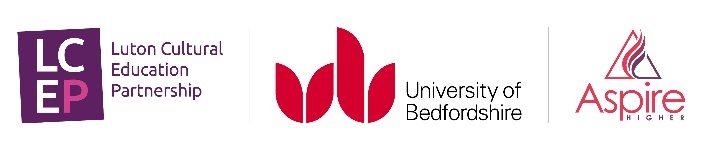 Event/Activity Registration FormPlease fill in this form in BLOCK CAPITALSFull namePostcode School/CollegeGender	Male / Female / Prefer not to sayWould you be the first person in your immediate family to go to university?	Yes / NoThe above personal data will be used to link your information to data held in national datasets so that we can see whether our activities have an effect upon your later educational and employment outcomes. Your data will be used to help evaluate the effectiveness of our activity as part of the government policy to widen participation in higher education and to develop future policy.If you attend any particular event/activity, we will only retain certain detailed information that we need for the purpose of event/activity administration for as long as necessary to serve that purpose.The below information will be collected for the purpose of the monitoring and evaluation of underrepresented groups, or sub groups and the access, success and progression through Higher Education. This information may be shared with The Office for Students (OfS), Higher Education Access Tracker (HEAT), Higher Education Statistics Agency (HESA), National Pupil Database (NPD), University and Colleges Admissions Services (UCAS), CFE Research (Uni Connect National Evaluator and University of Hertfordshire (Uni Connect Partner). Please refer to the statement overleaf.  Feedback, quotes, photographs and/or video/digital footage may be taken which may be used to encourage others to engage in similar experiences and published on University websites and literatureEthnicityWhite-BritishWhite-IrishOther White backgroundBlack or Black British – CaribbeanBlack or Black British – AfricanOther Black backgroundAsian or Asian British – IndianAsian or Asian British – PakistaniAsian or Asian British – BangladeshiChinese or Other Ethnic Background – ChineseOther Asian backgroundMixed – White and Black CaribbeanMixed – White and Black AfricanMixed – White and AsianOther Mixed backgroundOther Ethnic backgroundNot KnownInformation refusedDisabilityNo known disabilityTwo or more impairments and/or disabling medical conditionsA specific learning difficulty such as dyslexia, dyspraxia or AD(H)DA social/communication impairment such as Asperger’s syndrome/other autistic spectrum disorderA long standing illness or health condition such as cancer. HIV, diabetes, chronic hard disease, or epilepsyA mental health condition, such as depression, schizophrenia or anxiety disorderA physical impairment or mobility issue, such as difficulty using arms or using a wheelchair or crutchesDeaf of a serious hearing impairmentBlind or a serious visual impairment uncorrected by glassesA disability, impairment or medical condition that is not listed aboveI consent for this data to be used in the way outlined in the above statement.Signature……………………………………………………….....................	Date……………………………………….Local Cultural Education Partnerships (LCEPs), launched by Arts Council England (ACE) in October 2015 to help meet the Cultural Education Challenge, are innovative cross-sector, strategic partnerships that work together to unite and improve cultural education for children and young people in local areas.LCEP partnerships comprise as wide a range as possible of arts, cultural and heritage providers, music education hubs, schools, and higher education institutions, local authorities – and employers. There are currently two LCEPs in Bedfordshire: Bedford Arts and Cultural Education (BACE) and Luton Cultural Education Partnership. Both of which are supported by Royal Opera House Bridge Organisation (ROH Bridge). The University of Bedfordshire Arts and Culture Projects team are a strategic lead and delivery partner for both LCEPs, providing in-kind support through participation in Steering and Delivery Groups, as well as being the lead applicant for Partnerships Investment (PI) with ROH Bridge for both LCEPs.The University of Bedfordshire will collect and process your student data which will be stored on a database in accordance with the Data Protection Act, the General Data Protection Regulations and any resulting legislation, and used to administer participation in the activity you have attended. The personal data that we ask you for, such as name, date of birth, and your home postcode etc, we will use to link your information to data held in national datasets so that we can see whether our activities have an effect upon your later educational and employment outcomes. As part of our evaluation, and as a Uni Connect Partner, your data may be shared with:The Office for StudentsThe Higher Education Access Tracker (HEAT)The Higher Education Statistics Agency (HESA)National Pupil Database (NPD)University and Colleges Admissions Services (UCAS)CFE Research (Uni Connect national evaluator)University of HertfordshireYour data will be used to help evaluate the effectiveness of our activity as part of the government policy to widen participation in higher education and to develop future policy. The University of Bedfordshire will not use its records in any way which will affect any learner individually. We will not disclose any data to anyone who is unauthorised to receive it.We consider the processing of your information for the above purposes to be necessary for the performance of tasks we carry out in the public interest. This includes running events to promote access to Higher Education, informing students of their educational options, increasing educational attainment, and carrying out related evaluation, tracking and research. If you attend any particular event/activity, we will only retain certain detailed information that we need for the purpose of event/activity administration for as long as necessary to serve that purpose. In order to conduct long-term evaluation, tracking and research about access to Higher Education, we will retain some of your key personal information as follows:Until the end of the academic year in which you reach the age of 30 (or, if you are a mature student, for 10 years from the point you provide it);If you enter Higher Education within this time, until 15 years after you graduate.After these periods, any personal information will be removed from our records, but we may continue to retain and process your information in an anonymised form.Under the General Data Protection Regulation (GDPR) and legislation you have the right to a copy of the data held about you by us. If you have any concerns about the use of data for these purposes or would like a copy of the data you have supplied directly to us, requests should be made in writing to The Data Protection Officer, University of Bedfordshire, University Square, Luton, Bedfordshire. LU1 3JU.